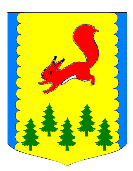 КРАСНОЯРСКИЙ КРАЙПИРОВСКИЙ МУНИЦИПАЛЬНЫЙ ОКРУГПИРОВСКИЙ ОКРУЖНОЙ СОВЕТ ДЕПУТАТОВРЕШЕНИЕО внесении изменений в решение Пировского районного Совета депутатов от 09.09.2020 № 57-313р «Об утверждении Порядка предоставления муниципальных гарантий Пировского района»Рассмотрев модельный акт, прокуратуры Пировского района от 20.08.2021 № 7/3-08-2021, в соответствии со статьей 27 Федерального  закона от 6 октября 2003 года  № 131-ФЗ «Об общих принципах организации местного самоуправления в Российской Федерации»,  статьей 50 Устава Пировского муниципального округа Красноярского края, Пировский окружной  Совет депутатов РЕШИЛ:1. Внести изменения в решение Пировского районного Совета депутатов от 09.09.2020 № 57-313р «Об утверждении Порядка муниципальных гарантий Пировского района», следующие изменения:1.1. Пункт 13 Порядка изложить в новой редакции:«13. Муниципальная гарантия, обеспечивающая исполнение обязательств принципала по кредиту (займу, в том числе облигационному), подлежит отзыву гарантом только в следующих случаях:1) изменение без предварительного письменного согласия гаранта указанных в муниципальной гарантии условий основного обязательства, которые не могут быть изменены без предварительного письменного согласия гаранта;2) нецелевое использование средств кредита (займа, в том числе облигационного), обеспеченного муниципальной гарантией.».1.2. Пункт 15 Порядка дополнить абзацем 2 следующего содержания:«Муниципальная гарантия, обеспечивающая исполнение обязательств принципала по кредиту (займу, за исключением облигационного), предоставляется при условии установления в кредитном договоре (договоре займа) и (или договоре о предоставлении муниципальной государственной (муниципальной) гарантии обязательств кредитора  (займодавца) осуществлять со своей стороны контроль за целевым использованием средств указанного кредита (займа).».1.3. По тексту Решения и Порядка слово «районный» заменить словом «окружной» в соответствующем падеже.2. Контроль за исполнением настоящего Решения возложить на комиссию по бюджетной, налоговой, экономической политике, земельным отношениям и правоохранительной деятельности.3. Решение вступает в силу после его официального опубликования в районной газете «Заря».     30.09.2021с. Пировское№ 14-158р Председатель Пировского окружного Совета депутатов     Глава Пировского      муниципального округа___________Г.И. Костыгина      ___________ А.И. Евсеев